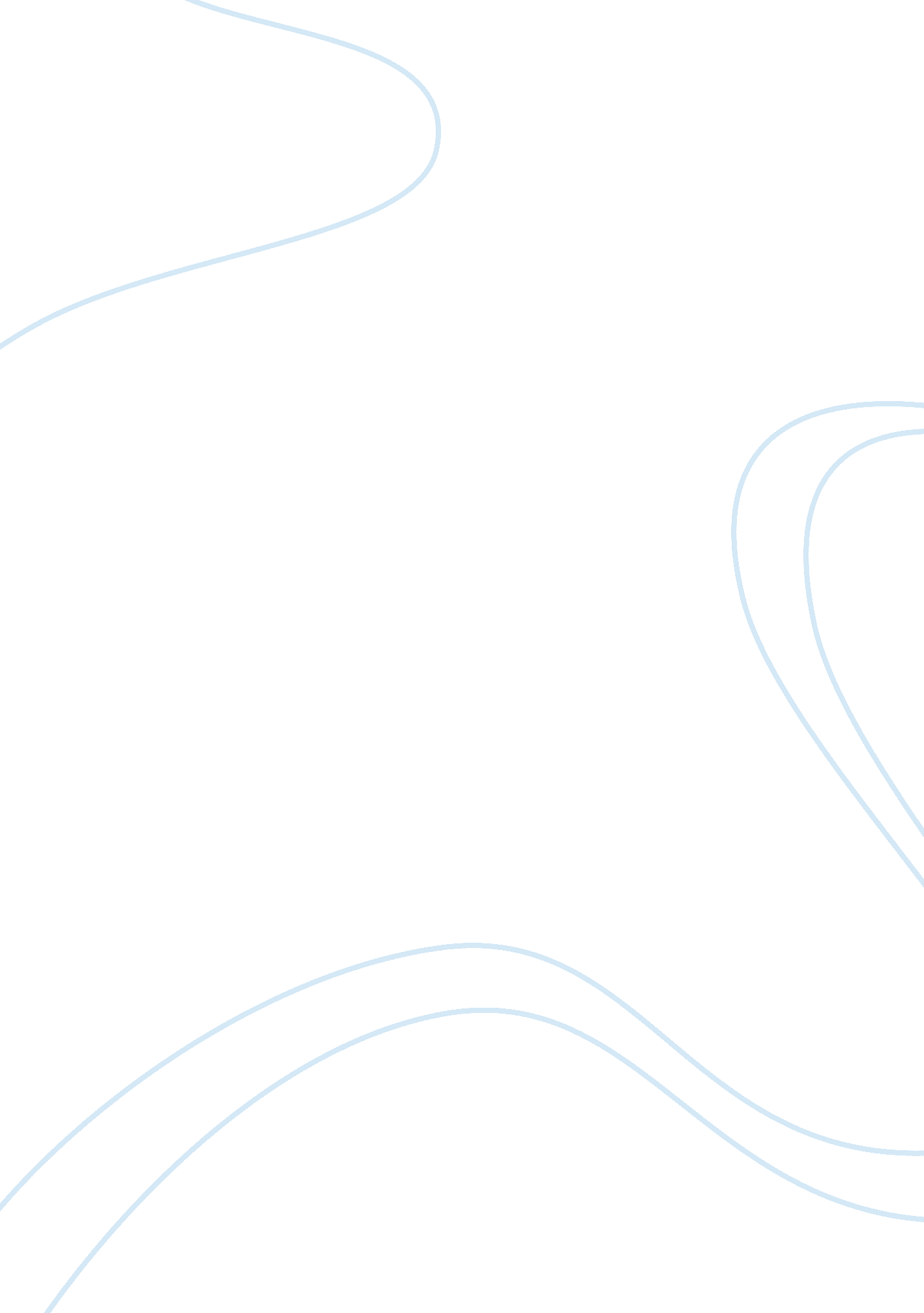 Comm page 186Literature, Russian Literature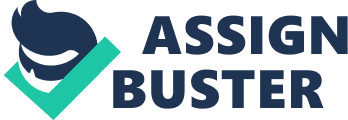 Exercise Print elements For a good print, I will focus on an interesting headline, lead, and quotes from the officials and residents such as: 
“ I think it is safe to say it is the worst storm in a decade in one of the four or five worst this century,” said Brad O’Leary. 
Another element that will be contained in print are pictures showing the snow covering several places, vacated homes, and pictures or the mudslide or flowing water. Similarly, another element of print can be focusing on human angle that will arouse empathy from the readers, for example, how the snow and mudslide has affected people through displacement. 
Broadcast elements 
For broadcast elements, they are mainly audio and visual elements. For instance, the story can be accompanied by a video depicting how the water and snow have affected residential places, and how the events are occurring if possible. It will also contain voice recording of the residents and people who were interviewed, for example, Clover D. Hobson who says, “ I know we need water….. But this is ridiculous.” Finally, broadcast can be accompanied by photographic elements. 
Online elements 
Online elements will entail pictures of the place covered with snow, the affected homes, and routes among other graphic objects of interest. Additionally, online can include video clips to make the story more engaging. 
Examples of Multimedia Elements for Online Presentation 
Multimedia elements include text, graphics, sound, video, animation, and multimedia development. 
When doing an online presentation, I will use a combination of text, graphics, sound, and video for my story. For example, the presentation can start with a text introducing the events of the storm, graphics showing the extent of the damage such as the snow coverage, destroyed homes, and blocked routes among others. Additionally, sound and video will show the events using both recorded and live voices of the residents, weather officials, and reporter. 